NATIONAL TECHNIQUE OF REPUBLIC OF MACEDONIANATIONAL TECHNIQUE OF REPUBLIC OF MACEDONIANATIONAL TECHNIQUE OF REPUBLIC OF MACEDONIANATIONAL TECHNIQUE OF REPUBLIC OF MACEDONIANATIONAL TECHNIQUE OF REPUBLIC OF MACEDONIANATIONAL TECHNIQUE OF REPUBLIC OF MACEDONIANATIONAL TECHNIQUE OF REPUBLIC OF MACEDONIANATIONAL TECHNIQUE OF REPUBLIC OF MACEDONIANATIONAL TECHNIQUE OF REPUBLIC OF MACEDONIANATIONAL TECHNIQUE OF REPUBLIC OF MACEDONIANATIONAL TECHNIQUE OF REPUBLIC OF MACEDONIANATIONAL TECHNIQUE OF REPUBLIC OF MACEDONIANATIONAL TECHNIQUE OF REPUBLIC OF MACEDONIANATIONAL TECHNIQUE OF REPUBLIC OF MACEDONIANATIONAL TECHNIQUE OF REPUBLIC OF MACEDONIANATIONAL TECHNIQUE OF REPUBLIC OF MACEDONIA     UNION OF INVENTORS AND AUTHORS OF TECHNICAL IMPROVEMENTS OF  MACEDONIA-SKOPJE     UNION OF INVENTORS AND AUTHORS OF TECHNICAL IMPROVEMENTS OF  MACEDONIA-SKOPJE     UNION OF INVENTORS AND AUTHORS OF TECHNICAL IMPROVEMENTS OF  MACEDONIA-SKOPJE     UNION OF INVENTORS AND AUTHORS OF TECHNICAL IMPROVEMENTS OF  MACEDONIA-SKOPJE     UNION OF INVENTORS AND AUTHORS OF TECHNICAL IMPROVEMENTS OF  MACEDONIA-SKOPJE     UNION OF INVENTORS AND AUTHORS OF TECHNICAL IMPROVEMENTS OF  MACEDONIA-SKOPJE     UNION OF INVENTORS AND AUTHORS OF TECHNICAL IMPROVEMENTS OF  MACEDONIA-SKOPJE     UNION OF INVENTORS AND AUTHORS OF TECHNICAL IMPROVEMENTS OF  MACEDONIA-SKOPJE     UNION OF INVENTORS AND AUTHORS OF TECHNICAL IMPROVEMENTS OF  MACEDONIA-SKOPJE     UNION OF INVENTORS AND AUTHORS OF TECHNICAL IMPROVEMENTS OF  MACEDONIA-SKOPJE     UNION OF INVENTORS AND AUTHORS OF TECHNICAL IMPROVEMENTS OF  MACEDONIA-SKOPJE     UNION OF INVENTORS AND AUTHORS OF TECHNICAL IMPROVEMENTS OF  MACEDONIA-SKOPJE     UNION OF INVENTORS AND AUTHORS OF TECHNICAL IMPROVEMENTS OF  MACEDONIA-SKOPJE     UNION OF INVENTORS AND AUTHORS OF TECHNICAL IMPROVEMENTS OF  MACEDONIA-SKOPJE     UNION OF INVENTORS AND AUTHORS OF TECHNICAL IMPROVEMENTS OF  MACEDONIA-SKOPJE     UNION OF INVENTORS AND AUTHORS OF TECHNICAL IMPROVEMENTS OF  MACEDONIA-SKOPJE     UNION OF INVENTORS AND AUTHORS OF TECHNICAL IMPROVEMENTS OF  MACEDONIA-SKOPJE     UNION OF INVENTORS AND AUTHORS OF TECHNICAL IMPROVEMENTS OF  MACEDONIA-SKOPJE     UNION OF INVENTORS AND AUTHORS OF TECHNICAL IMPROVEMENTS OF  MACEDONIA-SKOPJE     UNION OF INVENTORS AND AUTHORS OF TECHNICAL IMPROVEMENTS OF  MACEDONIA-SKOPJE     UNION OF INVENTORS AND AUTHORS OF TECHNICAL IMPROVEMENTS OF  MACEDONIA-SKOPJE     UNION OF INVENTORS AND AUTHORS OF TECHNICAL IMPROVEMENTS OF  MACEDONIA-SKOPJE     UNION OF INVENTORS AND AUTHORS OF TECHNICAL IMPROVEMENTS OF  MACEDONIA-SKOPJE     UNION OF INVENTORS AND AUTHORS OF TECHNICAL IMPROVEMENTS OF  MACEDONIA-SKOPJE     UNION OF INVENTORS AND AUTHORS OF TECHNICAL IMPROVEMENTS OF  MACEDONIA-SKOPJE     UNION OF INVENTORS AND AUTHORS OF TECHNICAL IMPROVEMENTS OF  MACEDONIA-SKOPJE     UNION OF INVENTORS AND AUTHORS OF TECHNICAL IMPROVEMENTS OF  MACEDONIA-SKOPJE     UNION OF INVENTORS AND AUTHORS OF TECHNICAL IMPROVEMENTS OF  MACEDONIA-SKOPJE     UNION OF INVENTORS AND AUTHORS OF TECHNICAL IMPROVEMENTS OF  MACEDONIA-SKOPJE     UNION OF INVENTORS AND AUTHORS OF TECHNICAL IMPROVEMENTS OF  MACEDONIA-SKOPJE     UNION OF INVENTORS AND AUTHORS OF TECHNICAL IMPROVEMENTS OF  MACEDONIA-SKOPJE     UNION OF INVENTORS AND AUTHORS OF TECHNICAL IMPROVEMENTS OF  MACEDONIA-SKOPJE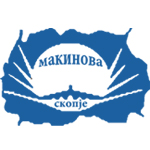 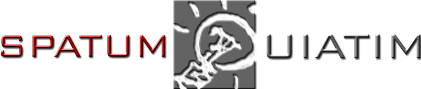         INTERNATIONAL EXHIBITION - 43rd M A K I N O V A  2022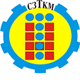         INTERNATIONAL EXHIBITION - 43rd M A K I N O V A  2022        INTERNATIONAL EXHIBITION - 43rd M A K I N O V A  2022        INTERNATIONAL EXHIBITION - 43rd M A K I N O V A  2022        INTERNATIONAL EXHIBITION - 43rd M A K I N O V A  2022        INTERNATIONAL EXHIBITION - 43rd M A K I N O V A  2022        INTERNATIONAL EXHIBITION - 43rd M A K I N O V A  2022        INTERNATIONAL EXHIBITION - 43rd M A K I N O V A  2022        INTERNATIONAL EXHIBITION - 43rd M A K I N O V A  2022        INTERNATIONAL EXHIBITION - 43rd M A K I N O V A  2022        INTERNATIONAL EXHIBITION - 43rd M A K I N O V A  2022        INTERNATIONAL EXHIBITION - 43rd M A K I N O V A  2022        INTERNATIONAL EXHIBITION - 43rd M A K I N O V A  2022        INTERNATIONAL EXHIBITION - 43rd M A K I N O V A  2022        INTERNATIONAL EXHIBITION - 43rd M A K I N O V A  2022        INTERNATIONAL EXHIBITION - 43rd M A K I N O V A  2022 Skopje,  08-10.11.2022   Skopje,  08-10.11.2022   Skopje,  08-10.11.2022   Skopje,  08-10.11.2022   Skopje,  08-10.11.2022   Skopje,  08-10.11.2022   Skopje,  08-10.11.2022   Skopje,  08-10.11.2022   Skopje,  08-10.11.2022   Skopje,  08-10.11.2022   Skopje,  08-10.11.2022   Skopje,  08-10.11.2022   Skopje,  08-10.11.2022   Skopje,  08-10.11.2022   Skopje,  08-10.11.2022   Skopje,  08-10.11.2022  APPLICATION FORM APPLICATION FORM APPLICATION FORM APPLICATION FORM APPLICATION FORM APPLICATION FORM APPLICATION FORM APPLICATION FORM APPLICATION FORM APPLICATION FORM APPLICATION FORM APPLICATION FORM NONOOrganization/Company*/IndividualOrganization/Company*/IndividualOrganization/Company*/IndividualOrganization/Company*/IndividualOrganization/Company*/IndividualOrganization/Company*/IndividualCityCityCountryCountrystreetn˚n˚Name of authorName of authorName of authorTelephoneTelephoneTelephoneTelephoneFaxFaxE-mailE-mailweb-siteweb-siteweb-siteName of the exhibitName of the exhibitName of the exhibitName of the exhibitDescription of the exhibit (invention, new technology, product or design)Description of the exhibit (invention, new technology, product or design)Description of the exhibit (invention, new technology, product or design)Description of the exhibit (invention, new technology, product or design)Description of the exhibit (invention, new technology, product or design)Description of the exhibit (invention, new technology, product or design)Description of the exhibit (invention, new technology, product or design)Description of the exhibit (invention, new technology, product or design)Description of the exhibit (invention, new technology, product or design)Description of the exhibit (invention, new technology, product or design)Description of the exhibit (invention, new technology, product or design)Description of the exhibit (invention, new technology, product or design)Description of the exhibit (invention, new technology, product or design)Description of the exhibit (invention, new technology, product or design)Description of the exhibit (invention, new technology, product or design)Description of the exhibit (invention, new technology, product or design)In addition-submit wider description, a photocopy of patent application, images, drawings…In addition-submit wider description, a photocopy of patent application, images, drawings…In addition-submit wider description, a photocopy of patent application, images, drawings…In addition-submit wider description, a photocopy of patent application, images, drawings…In addition-submit wider description, a photocopy of patent application, images, drawings…In addition-submit wider description, a photocopy of patent application, images, drawings…In addition-submit wider description, a photocopy of patent application, images, drawings…In addition-submit wider description, a photocopy of patent application, images, drawings…In addition-submit wider description, a photocopy of patent application, images, drawings…In addition-submit wider description, a photocopy of patent application, images, drawings…In addition-submit wider description, a photocopy of patent application, images, drawings…In addition-submit wider description, a photocopy of patent application, images, drawings…In addition-submit wider description, a photocopy of patent application, images, drawings…In addition-submit wider description, a photocopy of patent application, images, drawings…In addition-submit wider description, a photocopy of patent application, images, drawings…In addition-submit wider description, a photocopy of patent application, images, drawings…In addition-submit wider description, a photocopy of patent application, images, drawings…In addition-submit wider description, a photocopy of patent application, images, drawings…In addition-submit wider description, a photocopy of patent application, images, drawings…In addition-submit wider description, a photocopy of patent application, images, drawings…In addition-submit wider description, a photocopy of patent application, images, drawings…In addition-submit wider description, a photocopy of patent application, images, drawings…In addition-submit wider description, a photocopy of patent application, images, drawings…In addition-submit wider description, a photocopy of patent application, images, drawings…In addition-submit wider description, a photocopy of patent application, images, drawings…In addition-submit wider description, a photocopy of patent application, images, drawings…In addition-submit wider description, a photocopy of patent application, images, drawings…In addition-submit wider description, a photocopy of patent application, images, drawings…In addition-submit wider description, a photocopy of patent application, images, drawings…In addition-submit wider description, a photocopy of patent application, images, drawings…In addition-submit wider description, a photocopy of patent application, images, drawings…In addition-submit wider description, a photocopy of patent application, images, drawings…(authors are requested to write the description precisely, briefly and clearly in Macedonian or English, as it could be entered in the catalog written in this way, maximum to 120 words) (authors are requested to write the description precisely, briefly and clearly in Macedonian or English, as it could be entered in the catalog written in this way, maximum to 120 words) (authors are requested to write the description precisely, briefly and clearly in Macedonian or English, as it could be entered in the catalog written in this way, maximum to 120 words) (authors are requested to write the description precisely, briefly and clearly in Macedonian or English, as it could be entered in the catalog written in this way, maximum to 120 words) (authors are requested to write the description precisely, briefly and clearly in Macedonian or English, as it could be entered in the catalog written in this way, maximum to 120 words) (authors are requested to write the description precisely, briefly and clearly in Macedonian or English, as it could be entered in the catalog written in this way, maximum to 120 words) (authors are requested to write the description precisely, briefly and clearly in Macedonian or English, as it could be entered in the catalog written in this way, maximum to 120 words) (authors are requested to write the description precisely, briefly and clearly in Macedonian or English, as it could be entered in the catalog written in this way, maximum to 120 words) (authors are requested to write the description precisely, briefly and clearly in Macedonian or English, as it could be entered in the catalog written in this way, maximum to 120 words) (authors are requested to write the description precisely, briefly and clearly in Macedonian or English, as it could be entered in the catalog written in this way, maximum to 120 words) (authors are requested to write the description precisely, briefly and clearly in Macedonian or English, as it could be entered in the catalog written in this way, maximum to 120 words) (authors are requested to write the description precisely, briefly and clearly in Macedonian or English, as it could be entered in the catalog written in this way, maximum to 120 words) (authors are requested to write the description precisely, briefly and clearly in Macedonian or English, as it could be entered in the catalog written in this way, maximum to 120 words) (authors are requested to write the description precisely, briefly and clearly in Macedonian or English, as it could be entered in the catalog written in this way, maximum to 120 words) (authors are requested to write the description precisely, briefly and clearly in Macedonian or English, as it could be entered in the catalog written in this way, maximum to 120 words) (authors are requested to write the description precisely, briefly and clearly in Macedonian or English, as it could be entered in the catalog written in this way, maximum to 120 words) Presentation of the exhibitPresentation of the exhibitPresentation of the exhibitPresentation of the exhibitPresentation of the exhibitPresentation of the exhibitPresentation of the exhibitPresentation of the exhibitPresentation of the exhibitPresentation of the exhibitPresentation of the exhibitPresentation of the exhibitPresentation of the exhibitPresentation of the exhibitPresentation of the exhibitDrawing-PhotoDrawing-PhotoDrawing-PhotoDrawing-PhotoExhibition space (m2)Exhibition space (m2)Exhibition space (m2)Exhibition space (m2)PosterPosterPosterPosterNeed of electricityNeed of electricityNeed of electricityNeed of electricityModelModelModelModelNeed of waterNeed of waterNeed of waterNeed of waterPrototypePrototypePrototypePrototypePresentationPresentationPresentationPresentationCommercial productCommercial productCommercial productCommercial productSize  (сm)Size  (сm)Size  (сm)widthsizelengthPicture of exhibitPicture of exhibitPicture of exhibitPicture of exhibitPicture of exhibitPicture of exhibitPicture of exhibitPicture of exhibitPicture of exhibitweight (kg)weight (kg)weight (kg)The size of the picture should be  from 15 cm to 20 cm. The size of the picture should be  from 15 cm to 20 cm. The size of the picture should be  from 15 cm to 20 cm. The size of the picture should be  from 15 cm to 20 cm. The size of the picture should be  from 15 cm to 20 cm. The size of the picture should be  from 15 cm to 20 cm. The size of the picture should be  from 15 cm to 20 cm. The size of the picture should be  from 15 cm to 20 cm. One picture should be sent via mail and one printed for the catalogue.One picture should be sent via mail and one printed for the catalogue.One picture should be sent via mail and one printed for the catalogue.One picture should be sent via mail and one printed for the catalogue.One picture should be sent via mail and one printed for the catalogue.One picture should be sent via mail and one printed for the catalogue.One picture should be sent via mail and one printed for the catalogue.One picture should be sent via mail and one printed for the catalogue.One picture should be sent via mail and one printed for the catalogue.Type of exhibitType of exhibitType of exhibitType of exhibitType of exhibitType of exhibitPicture to be visual information from the exhibit (what it looks like).Picture to be visual information from the exhibit (what it looks like).Picture to be visual information from the exhibit (what it looks like).Picture to be visual information from the exhibit (what it looks like).Picture to be visual information from the exhibit (what it looks like).Picture to be visual information from the exhibit (what it looks like).Picture to be visual information from the exhibit (what it looks like).Picture to be visual information from the exhibit (what it looks like).Picture to be visual information from the exhibit (what it looks like).NEW TECHNOLOGYNEW TECHNOLOGYNEW TECHNOLOGYNEW TECHNOLOGYNEW PRODUCTNEW PRODUCTNEW PRODUCTNEW PRODUCTReference :Reference :Reference :Reference :Reference :Reference :Reference :Reference :Reference :PATENTPATENTPATENTPATENT- The completed application form should be  submitted by e-mail or by mail to СПАТУМ –UIATIM, Gradski dzid  blok 5,   fax. 14,   1000 Skopje, no later  than 25 October  2022.- The completed application form should be  submitted by e-mail or by mail to СПАТУМ –UIATIM, Gradski dzid  blok 5,   fax. 14,   1000 Skopje, no later  than 25 October  2022.- The completed application form should be  submitted by e-mail or by mail to СПАТУМ –UIATIM, Gradski dzid  blok 5,   fax. 14,   1000 Skopje, no later  than 25 October  2022.- The completed application form should be  submitted by e-mail or by mail to СПАТУМ –UIATIM, Gradski dzid  blok 5,   fax. 14,   1000 Skopje, no later  than 25 October  2022.- The completed application form should be  submitted by e-mail or by mail to СПАТУМ –UIATIM, Gradski dzid  blok 5,   fax. 14,   1000 Skopje, no later  than 25 October  2022.- The completed application form should be  submitted by e-mail or by mail to СПАТУМ –UIATIM, Gradski dzid  blok 5,   fax. 14,   1000 Skopje, no later  than 25 October  2022.- The completed application form should be  submitted by e-mail or by mail to СПАТУМ –UIATIM, Gradski dzid  blok 5,   fax. 14,   1000 Skopje, no later  than 25 October  2022.- The completed application form should be  submitted by e-mail or by mail to СПАТУМ –UIATIM, Gradski dzid  blok 5,   fax. 14,   1000 Skopje, no later  than 25 October  2022.- The completed application form should be  submitted by e-mail or by mail to СПАТУМ –UIATIM, Gradski dzid  blok 5,   fax. 14,   1000 Skopje, no later  than 25 October  2022.INDUSTRIAL DESIGNINDUSTRIAL DESIGNINDUSTRIAL DESIGNINDUSTRIAL DESIGN- The completed application form should be  submitted by e-mail or by mail to СПАТУМ –UIATIM, Gradski dzid  blok 5,   fax. 14,   1000 Skopje, no later  than 25 October  2022.- The completed application form should be  submitted by e-mail or by mail to СПАТУМ –UIATIM, Gradski dzid  blok 5,   fax. 14,   1000 Skopje, no later  than 25 October  2022.- The completed application form should be  submitted by e-mail or by mail to СПАТУМ –UIATIM, Gradski dzid  blok 5,   fax. 14,   1000 Skopje, no later  than 25 October  2022.- The completed application form should be  submitted by e-mail or by mail to СПАТУМ –UIATIM, Gradski dzid  blok 5,   fax. 14,   1000 Skopje, no later  than 25 October  2022.- The completed application form should be  submitted by e-mail or by mail to СПАТУМ –UIATIM, Gradski dzid  blok 5,   fax. 14,   1000 Skopje, no later  than 25 October  2022.- The completed application form should be  submitted by e-mail or by mail to СПАТУМ –UIATIM, Gradski dzid  blok 5,   fax. 14,   1000 Skopje, no later  than 25 October  2022.- The completed application form should be  submitted by e-mail or by mail to СПАТУМ –UIATIM, Gradski dzid  blok 5,   fax. 14,   1000 Skopje, no later  than 25 October  2022.- The completed application form should be  submitted by e-mail or by mail to СПАТУМ –UIATIM, Gradski dzid  blok 5,   fax. 14,   1000 Skopje, no later  than 25 October  2022.- The completed application form should be  submitted by e-mail or by mail to СПАТУМ –UIATIM, Gradski dzid  blok 5,   fax. 14,   1000 Skopje, no later  than 25 October  2022.YOUTH CREATIVITYYOUTH CREATIVITYYOUTH CREATIVITYYOUTH CREATIVITY- The completed application form should be  submitted by e-mail or by mail to СПАТУМ –UIATIM, Gradski dzid  blok 5,   fax. 14,   1000 Skopje, no later  than 25 October  2022.- The completed application form should be  submitted by e-mail or by mail to СПАТУМ –UIATIM, Gradski dzid  blok 5,   fax. 14,   1000 Skopje, no later  than 25 October  2022.- The completed application form should be  submitted by e-mail or by mail to СПАТУМ –UIATIM, Gradski dzid  blok 5,   fax. 14,   1000 Skopje, no later  than 25 October  2022.- The completed application form should be  submitted by e-mail or by mail to СПАТУМ –UIATIM, Gradski dzid  blok 5,   fax. 14,   1000 Skopje, no later  than 25 October  2022.- The completed application form should be  submitted by e-mail or by mail to СПАТУМ –UIATIM, Gradski dzid  blok 5,   fax. 14,   1000 Skopje, no later  than 25 October  2022.- The completed application form should be  submitted by e-mail or by mail to СПАТУМ –UIATIM, Gradski dzid  blok 5,   fax. 14,   1000 Skopje, no later  than 25 October  2022.- The completed application form should be  submitted by e-mail or by mail to СПАТУМ –UIATIM, Gradski dzid  blok 5,   fax. 14,   1000 Skopje, no later  than 25 October  2022.- The completed application form should be  submitted by e-mail or by mail to СПАТУМ –UIATIM, Gradski dzid  blok 5,   fax. 14,   1000 Skopje, no later  than 25 October  2022.- The completed application form should be  submitted by e-mail or by mail to СПАТУМ –UIATIM, Gradski dzid  blok 5,   fax. 14,   1000 Skopje, no later  than 25 October  2022.- The accepted  exhibits  to be delivered  in Skopje till 7th November 2022 (from 2 pm to 7 pm).- The accepted  exhibits  to be delivered  in Skopje till 7th November 2022 (from 2 pm to 7 pm).- The accepted  exhibits  to be delivered  in Skopje till 7th November 2022 (from 2 pm to 7 pm).- The accepted  exhibits  to be delivered  in Skopje till 7th November 2022 (from 2 pm to 7 pm).- The accepted  exhibits  to be delivered  in Skopje till 7th November 2022 (from 2 pm to 7 pm).- The accepted  exhibits  to be delivered  in Skopje till 7th November 2022 (from 2 pm to 7 pm).- The accepted  exhibits  to be delivered  in Skopje till 7th November 2022 (from 2 pm to 7 pm).- The accepted  exhibits  to be delivered  in Skopje till 7th November 2022 (from 2 pm to 7 pm).- The accepted  exhibits  to be delivered  in Skopje till 7th November 2022 (from 2 pm to 7 pm).REGISTRATION OF PATENT-EXHIBITIONREGISTRATION OF PATENT-EXHIBITIONREGISTRATION OF PATENT-EXHIBITIONREGISTRATION OF PATENT-EXHIBITIONREGISTRATION OF PATENT-EXHIBITIONREGISTRATION OF PATENT-EXHIBITION- The accepted  exhibits  to be delivered  in Skopje till 7th November 2022 (from 2 pm to 7 pm).- The accepted  exhibits  to be delivered  in Skopje till 7th November 2022 (from 2 pm to 7 pm).- The accepted  exhibits  to be delivered  in Skopje till 7th November 2022 (from 2 pm to 7 pm).- The accepted  exhibits  to be delivered  in Skopje till 7th November 2022 (from 2 pm to 7 pm).- The accepted  exhibits  to be delivered  in Skopje till 7th November 2022 (from 2 pm to 7 pm).- The accepted  exhibits  to be delivered  in Skopje till 7th November 2022 (from 2 pm to 7 pm).- The accepted  exhibits  to be delivered  in Skopje till 7th November 2022 (from 2 pm to 7 pm).- The accepted  exhibits  to be delivered  in Skopje till 7th November 2022 (from 2 pm to 7 pm).- The accepted  exhibits  to be delivered  in Skopje till 7th November 2022 (from 2 pm to 7 pm).REGISTRATION OF PATENT-EXHIBITIONREGISTRATION OF PATENT-EXHIBITIONREGISTRATION OF PATENT-EXHIBITIONREGISTRATION OF PATENT-EXHIBITIONREGISTRATION OF PATENT-EXHIBITIONREGISTRATION OF PATENT-EXHIBITION- The exhibit should be taken when the exhibition  is over. - The exhibit should be taken when the exhibition  is over. - The exhibit should be taken when the exhibition  is over. - The exhibit should be taken when the exhibition  is over. - The exhibit should be taken when the exhibition  is over. - The exhibit should be taken when the exhibition  is over. - The exhibit should be taken when the exhibition  is over. - The exhibit should be taken when the exhibition  is over. - The exhibit should be taken when the exhibition  is over. *The participation of companies and individuals in the exhibitions is free of charge*The participation of companies and individuals in the exhibitions is free of charge*The participation of companies and individuals in the exhibitions is free of charge*The participation of companies and individuals in the exhibitions is free of charge*The participation of companies and individuals in the exhibitions is free of charge*The participation of companies and individuals in the exhibitions is free of charge*The participation of companies and individuals in the exhibitions is free of charge*The participation of companies and individuals in the exhibitions is free of charge*The participation of companies and individuals in the exhibitions is free of chargeInformation:Information:Information:Information:Information:Information:Information:Information:Information:web-site: http://www.atcm.org.mk/                   telephone:  02 3238357       web-site: http://www.atcm.org.mk/                   telephone:  02 3238357       web-site: http://www.atcm.org.mk/                   telephone:  02 3238357       web-site: http://www.atcm.org.mk/                   telephone:  02 3238357       web-site: http://www.atcm.org.mk/                   telephone:  02 3238357       web-site: http://www.atcm.org.mk/                   telephone:  02 3238357       web-site: http://www.atcm.org.mk/                   telephone:  02 3238357       web-site: http://www.atcm.org.mk/                   telephone:  02 3238357       web-site: http://www.atcm.org.mk/                   telephone:  02 3238357       е-mail: makinova.ekonova@yahoo.com   info.spatum@yahoo.com                    contact@atcm.org.mk                                 facebook:  www.facebook.com/SZTKMnarodnatehnika           е-mail: makinova.ekonova@yahoo.com   info.spatum@yahoo.com                    contact@atcm.org.mk                                 facebook:  www.facebook.com/SZTKMnarodnatehnika           е-mail: makinova.ekonova@yahoo.com   info.spatum@yahoo.com                    contact@atcm.org.mk                                 facebook:  www.facebook.com/SZTKMnarodnatehnika           е-mail: makinova.ekonova@yahoo.com   info.spatum@yahoo.com                    contact@atcm.org.mk                                 facebook:  www.facebook.com/SZTKMnarodnatehnika           е-mail: makinova.ekonova@yahoo.com   info.spatum@yahoo.com                    contact@atcm.org.mk                                 facebook:  www.facebook.com/SZTKMnarodnatehnika           е-mail: makinova.ekonova@yahoo.com   info.spatum@yahoo.com                    contact@atcm.org.mk                                 facebook:  www.facebook.com/SZTKMnarodnatehnika           е-mail: makinova.ekonova@yahoo.com   info.spatum@yahoo.com                    contact@atcm.org.mk                                 facebook:  www.facebook.com/SZTKMnarodnatehnika           е-mail: makinova.ekonova@yahoo.com   info.spatum@yahoo.com                    contact@atcm.org.mk                                 facebook:  www.facebook.com/SZTKMnarodnatehnika           е-mail: makinova.ekonova@yahoo.com   info.spatum@yahoo.com                    contact@atcm.org.mk                                 facebook:  www.facebook.com/SZTKMnarodnatehnika           